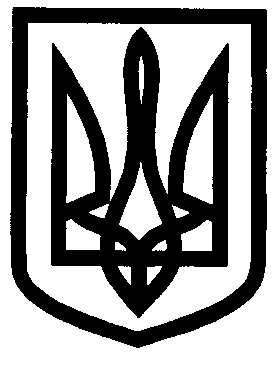 УКРАЇНАУПРАВЛІННЯ ОСВІТИІЗЮМСЬКОЇ МІСЬКОЇ РАДИХАРКІВСЬКОЇ ОБЛАСТІНАКАЗ14.05.2020										№ 166На підставі плану-графіка підвищення кваліфікації керівних кадрів та педагогічних працівників закладів освіти Харківської області на тематичних спецкурсах (15 годин) у травні 2020 року в комунальному вищому навчальному закладі «Харківська академія неперервної освіти», листа цього ж закладу від 14.05.2020 року № 252, «Про тематичні спецкурси у дистанційній формі на період18.05-28.05.2020», з метою підвищення кваліфікації педагогічних працівників закладів освіти м. ІзюмНАКАЗУЮ:1. Направити на курси підвищення кваліфікації до КВНЗ «Харківська академія неперервної освіти» (дистанційна форма) в травні 2020 року таких педагогічних працівників:2. Керівникам закладів освіти:2.1. Довести інформацію до відома педагогічних працівників.2.2. Організувати участь за дистанційною формою навчання педагогічних працівників.2.3. Забезпечити технічну підтримку навчання там, де в цьому виникне необхідність.3. Контроль за виконанням цього наказу покласти на начальника відділу кадрового та правового забезпечення Лесик О.П.Начальник управління освіти 				О.В. БезкоровайнийТерновськаПро курси підвищення кваліфікації на тематичних спецкурсах в травні 2020 року№ з/пТема спецкурсуТерміни ПІБ педагогічного працівникаНазва ЗОСтворення цифрових дидактичних матеріалів (для вчителів початкових класів)18.05-20.05Панченко Наталія МиколаївнаІзюмська гімназія № 3Створення цифрових дидактичних матеріалів (для вчителів початкових класів)18.05-20.05Тихоненко Анжеліка ВладиславівнаІЗОШ І-ІІІ ступенів № 11 Організація роботи з історичними джерелами в процесі навчання історії.18.05-20.05Скрипник Марина СергіївнаІЗОШ І-ІІІ ступенів № 4 Критично мислити-ефективно діяти18.05-20.05Дудник Ольга ОлександрівнаІЗОШ І-ІІІ ступенів № 4 Підготовка учнів до інтелектуальних змагань з хімії.18.05-20.05Сердюк Маргарита ОлегівнаІЗОШ І-ІІІ ступенів № 4 Підготовка учнів до інтелектуальних змагань з хімії.18.05-20.05Переверзєва Наталія ДанилівнаІЗОШ І-ІІІ ступенів № 5 Навчання української мови в умовах впровадження нової редакції Українського правописуНавчання української мови в умовах впровадження нової редакції Українського правопису.21.0522.05   25.0521.05, 22.05, 25.05Рябенко Ірина ВолодимирівнаІзюмська гімназія № 3Навчання української мови в умовах впровадження нової редакції Українського правописуНавчання української мови в умовах впровадження нової редакції Українського правопису.21.0522.05   25.0521.05, 22.05, 25.05Теницька Юлія СергіївнаІзюмська гімназія № 3Навчання української мови в умовах впровадження нової редакції Українського правописуНавчання української мови в умовах впровадження нової редакції Українського правопису.21.0522.05   25.0521.05, 22.05, 25.05ШевцоваОлена СергіївнаІзюмська гімназія № 3Навчання української мови в умовах впровадження нової редакції Українського правописуНавчання української мови в умовах впровадження нової редакції Українського правопису.21.0522.05   25.0521.05, 22.05, 25.05Ворушило Лариса ВолодимирівнаІЗОШ І-ІІІ ступенів № 4 Навчання української мови в умовах впровадження нової редакції Українського правописуНавчання української мови в умовах впровадження нової редакції Українського правопису.21.0522.05   25.0521.05, 22.05, 25.05Деряга Наталія МиколаївнаІЗОШ І-ІІІ ступенів № 4 Навчання української мови в умовах впровадження нової редакції Українського правописуНавчання української мови в умовах впровадження нової редакції Українського правопису.21.0522.05   25.0521.05, 22.05, 25.05Полешко Лариса ВікторівнаІЗОШ І-ІІІ ступенів № 6 Навчання української мови в умовах впровадження нової редакції Українського правописуНавчання української мови в умовах впровадження нової редакції Українського правопису.21.0522.05   25.0521.05, 22.05, 25.05Ставченко Валентина ІванівнаІЗОШ І-ІІІ ступенів № 12Навчання української мови в умовах впровадження нової редакції Українського правописуНавчання української мови в умовах впровадження нової редакції Українського правопису.21.0522.05   25.0521.05, 22.05, 25.05Родімкіна Марина ВолодимирівнаІЗОШ І-ІІІ ступенів № 12Навчання української мови в умовах впровадження нової редакції Українського правописуНавчання української мови в умовах впровадження нової редакції Українського правопису.21.0522.05   25.0521.05, 22.05, 25.05Школьна Наталія ОлександрівнаІЗОШ І-ІІІ ступенів № 12Навчання української мови в умовах впровадження нової редакції Українського правописуНавчання української мови в умовах впровадження нової редакції Українського правопису.21.0522.05   25.0521.05, 22.05, 25.05Малик Наталія ВолодимирівнаІЗОШ І-ІІІ ступенів № 12Навчання української мови в умовах впровадження нової редакції Українського правописуНавчання української мови в умовах впровадження нової редакції Українського правопису.21.0522.05   25.0521.05, 22.05, 25.05Бугай Лілія ІванівнаІЗОШ І-ІІІ ступенів № 12Навчання української мови в умовах впровадження нової редакції Українського правописуНавчання української мови в умовах впровадження нової редакції Українського правопису.21.0522.05   25.0521.05, 22.05, 25.05Посікун Людмила МихайлівнаІЗОШ І-ІІІ ступенів № 12Навчання української мови в умовах впровадження нової редакції Українського правописуНавчання української мови в умовах впровадження нової редакції Українського правопису.21.0522.05   25.0521.05, 22.05, 25.05Шевченко Наталія ТихонівнаІЗОШ І-ІІІ ступенів № 12Навчання української мови в умовах впровадження нової редакції Українського правописуНавчання української мови в умовах впровадження нової редакції Українського правопису.21.0522.05   25.0521.05, 22.05, 25.05Борщ Наталія ВікторівнаІЗОШ І-ІІІ ступенів № 12Навчання української мови в умовах впровадження нової редакції Українського правописуНавчання української мови в умовах впровадження нової редакції Українського правопису.21.0522.05   25.0521.05, 22.05, 25.05Надточа Інна ВікторівнаІЗОШ І-ІІІ ступенів № 10 Навчання української мови в умовах впровадження нової редакції Українського правописуНавчання української мови в умовах впровадження нової редакції Українського правопису.21.0522.05   25.0521.05, 22.05, 25.05Гавриленко Ольга ОлександрівнаІЗОШ І-ІІІ ступенів № 10 Сучасна методика розв’язання ключових задач з фізики 21.05, 22.05, 25.05Везденьова Оксана ВікторівнаІзюмська гімназія № 3Сучасна методика розв’язання ключових задач з фізики 21.05, 22.05, 25.05Чернишева Світлана ВіталіївнаІЗОШ І-ІІІ ступенів № 4 Формування підприємливості та фінансової грамотності у НУШ21.05, 22.05, 25.05Андрушок Олена МиколаївнаІЗОШ І-ІІІ ступенів № 11 Створення цифрових дидактичних матеріалів (для вчителів базової та профільної школи)21.05, 22.05, 25.05КурмазОлена ОлександрівнаІЗОШ І-ІІІ ступенів № 11 Стратегія підготовки учнів до ЗНО з математики двох рівнів26.05-28.05Савченко Тетяна ВолодимирівнаІзюмська гімназія № 3Стратегія підготовки учнів до ЗНО з математики двох рівнів26.05-28.05Донник Маргарита ГеннадіївнаІзюмська ЗОШ І-ІІІ ступенів № 12Стратегія підготовки учнів до ЗНО з математики двох рівнів26.05-28.05Кашуба Оксана МихайлівнаІЗОШ І-ІІІ ступенів № 4 Стратегія підготовки учнів до ЗНО з математики двох рівнів26.05-28.05Король Надія ІванівнаІЗОШ І-ІІІ ступенів № 4 Стратегія підготовки учнів до ЗНО з математики двох рівнів26.05-28.05Тарахоміна Раїса МиколаївнаІЗОШ І-ІІІ ступенів № 6 Арт-педагогіка на уроках галузі мистецтва.26.05-28.05Бубловська Любов СтепанівнаІЗОШ І-ІІІ ступенів № 4 Арт-педагогіка на уроках галузі мистецтва.26.05-28.05Кругова Людмила Вікторівна ІЗОШ І-ІІІ ступенів № 11 Основи алгоритмізації та програмування (для вчителів інформатики)26.05-28.05Демченко Світлана ОлександрівнаІЗОШ І-ІІІ ступенів № 11 